Freistellung vom UnterrichtDie unten angeführten Schüler*innen sind wegen Teilnahme an der Veranstaltung:  am , in der Zeit von  bis , in (Ort/Raum angeben) entschuldigt vom Unterricht abwesend:Die Freistellung muss im digitalen Register mit i. A. (im Auftrag der Schule) vermerkt werden, da diese Stunden nicht zu den Abwesenheiten gezählt werden. Die Schüler/innen müssen keine weitere Rechtfertigung bringen. Name der Lehrperson, welche die Freistellung beantragt: Bei Schularbeiten oder Tests hat diese Freistellung keine Gültigkeit.Martina Rainer | SchuldirektorinMeran, am AUTONOME PROVINZ BOZEN SÜDTIROLSozialwissenschaftliches, sprachen- und KunstgymnAsium MeranAUTONOME PROVINZ BOZEN SÜDTIROLSozialwissenschaftliches, sprachen- und KunstgymnAsium Meran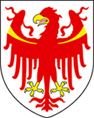 PROVINCIA AUTONOMA DI BOLZANO ALTO ADIGELiceo delle scienze umane, liceo linguistico ed artistico MeranoPROVINCIA AUTONOMA DI BOLZANO ALTO ADIGELiceo delle scienze umane, liceo linguistico ed artistico MeranoSchulstelle Verdistraße 8 - 39012 Meran 0473/230028  0473/230028  0473/230028 Sez. staccata Via Verdi, 8 - 39012 MeranoSchulstelle Otto-Huber-Straße 72 - 39012 Meran 0473/231090  0473/231090  0473/231090 Sez. staccata Via Otto Huber, 72 - 39012 MeranoSteuernummer/Codice fiscale: 82005470214Steuernummer/Codice fiscale: 82005470214Steuernummer/Codice fiscale: 82005470214Steuernummer/Codice fiscale: 82005470214Steuernummer/Codice fiscale: 82005470214 os-gym.meran@schule.suedtirol.it	PEC: gym.meran@pec.prov.bz.it	Internet: www.gymme.it os-gym.meran@schule.suedtirol.it	PEC: gym.meran@pec.prov.bz.it	Internet: www.gymme.it os-gym.meran@schule.suedtirol.it	PEC: gym.meran@pec.prov.bz.it	Internet: www.gymme.it os-gym.meran@schule.suedtirol.it	PEC: gym.meran@pec.prov.bz.it	Internet: www.gymme.it os-gym.meran@schule.suedtirol.it	PEC: gym.meran@pec.prov.bz.it	Internet: www.gymme.itKlasseZuname und Vorname